Week Commencing 16.3.20Home Topic GridResearch and find out 10 things about the BlitzCan you find a daffodil in the garden? If you are allowed dissect it!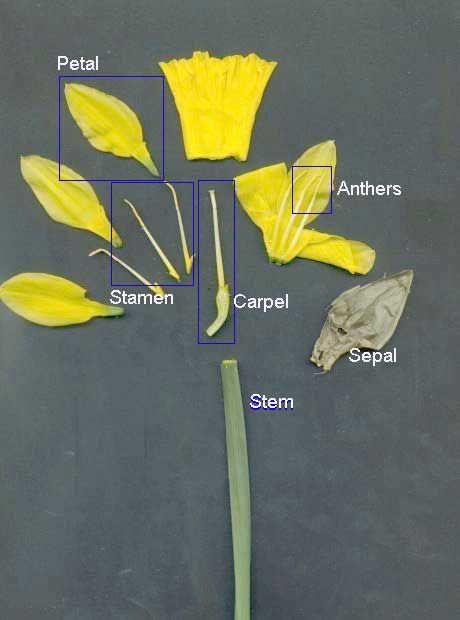 Use the internet to research how to write your name in Morse Code!Draw and label a SpitfireResearch British fashion during WWIIGo out into the garden or look out the window – how many different trees can you identify? Are any of them in blossom?